Publicado en  el 05/11/2015 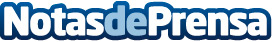 Dos años seguidos de caída de la tasa concursal en EspañaLa estadística concursal de las sociedades mercantiles españolas cumple dos años seguidos de caída en tasa interanual; en octubre se registraron 560 concursos, un 16,9% menos respecto al mismo mes del año pasado y son ya 24 meses seguidos de retrocesos, de acuerdo con los datos recopilados por Axesor, primera agencia de rating española. Datos de contacto:Nota de prensa publicada en: https://www.notasdeprensa.es/dos-anos-seguidos-de-caida-de-la-tasa_1 Categorias: Nacional Finanzas http://www.notasdeprensa.es